CASA of Rock County 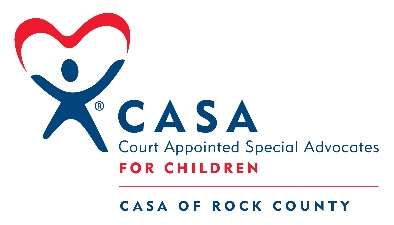 Reader’s ResponseVolunteer Name: _____________________________________Examine, explain, and defend your personal reaction to the book. There is no right or wrong answer. Demonstrate an understanding of the reading:Explain why you like or dislike the readingExplain whether you agree or disagree with the authorIdentify the book’s purpose and critique the textTitle of the book: _______________________________________________________________Author of the book: _____________________________________________________________How much did the book agree or clash with your view of the world, and what you considered right and wrong?____________________________________________________________________________________________________________________________________________________________________________________________________________________________________________________________________________________________________________________________________________________________________________________________________________________________________________________________________________________How were your views and opinions challenged or changed by the text, if at all? ____________________________________________________________________________________________________________________________________________________________________________________________________________________________________________________________________________________________________________________________________________________________________________________________________________________________________________________________________________________How well did the book address things that you, personally, care about and consider important to the world? ____________________________________________________________________________________________________________________________________________________________________________________________________________________________________________________________________________________________________________________________________________________________________________________________________________________________________________________________________________________